На основу члана 12. Закона о министарствима („Сл. гласник РС“, број 128/20, 116/22 и 92/23 – др.закон) и на основу Закључка о усвајању Смерница за укључивање организација цивилног друштва у радне групе за израду предлога докумената јавних политика и нацрта, односно предлога прописа („Сл. гласник РС“, бр. 8/20 и 107/21)Министарство за људска и мањинска права и друштвени дијалог у сарадњи са Министарством заштите животне средине упућује Ј А В Н И  П О З И Ворганизацијама цивилног друштва за предлагање кандидата за чланство у Радној групи за израду Нацрта закона о интегрисаном спречавању и контроли загађивања животне срединеI ПРЕДМЕТ ЈАВНОГ ПОЗИВА   Законом о интегрисаном спречавању и контроли загађивања животне средине („Службени гласник РС”, бр. 135/04, 25/15 и 109/21) уређују се услови и поступак издавања интегрисане дозволе за постројења и активности која могу имати негативне утицаје на здравље људи, животну средину или материјална добра, врсте активности и постројења, надзор и друга питања од значаја за спречавање и контролу загађивања животне средине.Закон је донет са циљем усаглашавања националног законодавства са правним тековинама Европске уније, односно, у Закон су пренете одредбе тада важеће Директиве  96/61/EC о интегрисаном спречавању и контроли загађивања  (IPPC Директива), која је мењана од када је ступила на снагу, а касније и кодификована Директивом 2008/1/EC. IPPC Директива је замењена Директивом о индустријским емисијама 2010/75/EU, због чега је потребно  даље усаглашавање  националног законодавства у овој области.У том циљу  Министарство заштите животне средине је започело активности на изради Нацрта закона о интегрисаном спречавању и контроли загађивања животне средине (у даљем тексту: Нацрт закона).Ради израде  Нацрта закона, планирано је формирање Радне групе за израду Нацрта закона о интегрисаном спречавању и контроли загађивања животне средине која ће бити сачињена од представника органа јавне управе, привреде, стручне и научне заједнице, представника цивилног друштва и других заинтересованих страна. Главни задатак чланова Радне групе је активно учешће у припреми Нацрта закона у свим фазама израде Нацрта закона. Предмет јавног позива је избор организација цивилног друштва за учешће у Радној групи за израду Нацрта закона о интегрисаном спречавању и контроли загађивања животне средине (у даљем тексту: Радна група).II   ЦИЉ, ОБЛАСТИ И ПРАВО УЧЕШЋА НА ЈАВНОМ ПОЗИВУ1. Циљ овог јавног позива је да се кроз јаван и транспарентан процес изврши избор до пет (5) организација цивилног друштва чији ће представници учествовати у Радној групи за израду нацрта Закона о интегрисаном спречавању и контроли загађивања животне средине.2. Јавни позив је намењен организацијама цивилног друштва које делују у области заштите животне средине, нарочито у области индустријског загађења и интегрисаног спречавања и контроле загађивања животне средине.3. Право учешћа на Јавном позиву имају организације цивилног друштва, основане и регистроване сагласно прописима Републике Србије које делују у области утврђеним овим јавним позивом.III    КРИТЕРИЈУМИОргaнизaциjе цивилнoг друштвa које се кандидују морају испуњавати следеће критеријуме:да су уписaне у рeгистaр нajмaњe 5 (пет) година прe oбjaвљивaњa oвoг jaвнoг пoзивa;да актом о оснивању или статутом имају утврђене циљеве у области наведеним у тачки II Јавног позива (ЦИЉ, ОБЛАСТИ И ПРАВО УЧЕШЋА НА ЈАВНОМ ПОЗИВУ);да поседују пројектно искуство и експертизу у областима  наведеним у тачки II јавног позива (ЦИЉ, ОБЛАСТИ И ПРАВО УЧЕШЋА НА ЈАВНОМ ПОЗИВУ) у последњих 5 (пет) година; да представници које организација предлаже за кандидате за члана и заменика члана у Радној групи нису функционери или државни службеници;пожељно је да поседују  претходно искуство у раду радних група и других радних и саветодавних тела које формирају органи државне и покрајинске управе и локалне самоуправе;пожељно је да поседују искуство у сарадњи са организацијама цивилног друштва кроз активна чланства у мрежама или другим асоцијацијама организација цивилног друштва; пожељно је да поседују искуство у укључивању осетљивих друштвених група.У циљу подстицања равномерне територијалне заступљености организација цивилног друштва у процесу селекције додатно ће се вредновати пријаве организација цивилног друштва са седиштем изван главног града. Наведено опредељење представља искључиво меру афирмативне акције и ни на који начин није усмерено на дискриминацију подносилаца пријава који не спадају у наведену категорију.IV    ДОКУМЕНТАЦИЈА КОЈА СЕ ДОСТАВЉАOрганизације цивилног друштва дужне су да доставе следеће доказе на српском језику: попуњен Пријавни формулар (Анекс 1 – Пријавни формулар) попуњен образац о реализованим програмима/пројектима које је организација реализовала у областима наведеним у тачки II Јавног позива (ЦИЉ, ОБЛАСТИ И ПРАВО УЧЕШЋА НА ЈАВНОМ ПОЗИВУ), у последњих 5 (пет) година (Анекс 2 – Образац о реализованим програмима/пројектима);Напомена: Потребно је уписати до 20 реализованих програма/пројекатапопуњен образац о објављеним публикацијама (анализе, истраживања и сл.) које је организација објавила у областима наведеним у тачки II Јавног позива (ЦИЉ, ОБЛАСТИ И ПРАВО УЧЕШЋА НА ЈАВНОМ ПОЗИВУ), у последњих 5 (пет) година (Анекс 3 – Образац о објављеним публикацијама);Напомена: Потребно је уписати до 20 објављених публикацијаИзјаве о прихватању кандидатуре и одсуству сукоба интереса - да представник кога организација предлаже за кандидата, као и за заменика кандидата за чланство у радној групи није функционер или државни службеник у органу државне управе, служби Владе или јавној агенцији, односно функционер или службеник у органу аутономне покрајине или јединице локалне самоуправе, односно ангажован/а у органу јавне управе, потписану од стране предложеног члана и заменика члана (Анекс 4 – Изјава о прихватању кандидатуре и одсуству сукоба интереса);пожељно је доставити  доказ о искуству у раду радних група и других радних и саветодавних тела које формирају органи јавне управе (списак радних/саветодавних тела у којима је организација учествовала, орган који је основао и година оснивања.).Напомена: Потребно је уписати чланство у свим радним и саветодавним телимапожељно је доставити доказ о чланству у мрежи или другој асоцијацији организација цивилног друштва (референцу која документује чланство односно уговор, меморандум о сарадњи, потврду мреже или друге асоцијације и сл.);Напомена: Потребно је уписати чланство у свим мрежама пожељно је доставити доказ о  укључивању осетљивих друштвених група у реализацији програмских активности (референцу која документује укључивање осетљивих друштвених група, односно извештај о реализацији активности, публикацију и сл).Неће се разматрати: непотпуне пријаве (пријаве које не садрже сву потребну документацију); неблаговремене пријаве (пријаве које не пристигну у предвиђеном року); пријаве поднете супротно одредбама датим у условима учешћа на јавном позиву; пријаве које садрже друге недостатке због којих није могуће вредновање према задатим критеријумима. V    РОК И НАЧИН ПОДНОШЕЊА ПРИЈАВЕРoк зa пoднoшeњe пријава траје од  18. јуна 2024. године до_12. јула 2024. године. Заинтересоване организације цивилног друштва дужне су да своје пријаве заједно са припадајућом документацијом из тачке IV Јавног позива (ДОКУМЕНТАЦИЈА КОЈА СЕ ДОСТАВЉА) у назначеном року доставе искључиво електронским путем на имејл адресу: javni.poziv@minljmpdd.gov.rs  сa нaпoмeнoм:  ,,Кандидатура за учешће у Радној групи  за израду Нацрта закона о интегрисаном спречавању и контроли загађивања животне средине“.VI    ПОСТУПАК ИЗБОРАЗа потребе припреме и спровођења поступка избора, као и самог јавног позива, формирана је Комисија за избор организација цивилног друштва за чланство у Радној групи  за израду Нацрта закона о интегрисаном спречавању и контроли загађивања животне средине, која је састављена од представника Министарства за људска и мањинска права и друштвени дијалог и Министарства заштите животне средине. Формирана Комисија дужна је да најкасније у року од 30 радних дана од дана истека рока за подношење пријава донесе Предлог представника цивилног друштва за чланство у Радној групи  за израду Нацрта закона о интегрисаном спречавању и контроли загађивања животне средине (у даљем тексту: Предлог).  Предлог, као и сам јавни позив, биће објављен на званичним интернет страницама Министарства за људска и мањинска права и друштвени дијалог  www.minljmpdd.gov.rs  и Министарства заштите животне средине www.ekologija.gov.rs  и достављен подносиоцима пријава на Јавни позив електронским путем.Евентуална питања око поступка подношења пријава могу се упутити Министарству за људска и мањинска права и друштвени дијалог, на е-mail адресу javni.poziv@minljmpdd.gov.rs   или телефоном на 011/313-09-72.VII    ДОДАТНЕ ИНФОРМАЦИЈЕМинистарство заштите животне средине и Министарствo за људска и мањинска права и друштвени дијалог нису у могућности да изабраним представницима организација цивилног друштва обезбеде накнаду за рад нити да сносе трошкове њиховог доласка и одласка са састанака.Потребни обрасци, као и додатне информације за њихово попуњавање налазе се у оквиру следећих докумената:Анекс 1 – Пријавни формулар,Анекс 2 – Образац о реализованим програмима/пројектима,Анекс 3 – Образац о објављеним публикацијама,Анекс 4 – Изјава о прихватању кандидатуре и о одсуству сукоба интереса.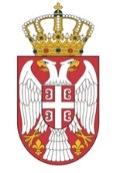 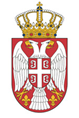 Република СрбијаМИНИСТАРСТВО ЗА ЉУДСКА И МАЊИНСКА ПРАВА И ДРУШТВЕНИ ДИЈАЛОГРепублика СрбијаМИНИСТАРСТВОЗАШТИТЕ ЖИВОТНЕ СРЕДИНЕ